Titre : L’EAU : UNE RESSOURCE A PARTAGERQuestionnement transversal de l’EPIQuestionnement transversal de l’EPIQuestionnement transversal de l’EPIQuestionnement transversal de l’EPILa problématique choisie est simple afin qu’elle suscite la curiosité et l’intérêt des élèves. Elle prend la forme de 3 questions :D'où vient et où part l'eau qui coule de mon robinet ? Est-elle potable ? Que faire pour ne pas la gaspiller ?La problématique choisie est simple afin qu’elle suscite la curiosité et l’intérêt des élèves. Elle prend la forme de 3 questions :D'où vient et où part l'eau qui coule de mon robinet ? Est-elle potable ? Que faire pour ne pas la gaspiller ?Niveau de classe proposé :Niveau de classe proposé :Niveau de classe proposé :Niveau de classe proposé :5ème5èmeRéalisation concrète envisagée :Réalisation concrète envisagée :Réalisation concrète envisagée :Réalisation concrète envisagée :Réaliser une affiche ou un diaporama par groupes de 6 élèves. Prévoir une petite présentation orale de cette production.Réaliser une affiche ou un diaporama par groupes de 6 élèves. Prévoir une petite présentation orale de cette production.Thématique interdisciplinairedans laquelle s’inscrit l’EPIThématique interdisciplinairedans laquelle s’inscrit l’EPIThématique interdisciplinairedans laquelle s’inscrit l’EPIThématique interdisciplinairedans laquelle s’inscrit l’EPITransition écologique et développement durableTransition écologique et développement durableDomaines du socleCompétences transversales travailléesDomaine 1 : les langages pour penser et communiquer (comprendre, s'exprimer en utilisant la langue française à l'oral et à l'écrit).Domaine 2: coopération et réalisation de projets, démarche de recherche et de traitement de l'information, utilisation des TICE.Domaine 3 : expression de la sensibilité et des opinions, respects des autres ; responsabilité, sens de l'engagement et de l'initiativeDomaine 4 : démarches scientifiques, responsabilités individuelles et collectivesDomaine 5 : se repérer dans le temps et dans l’espaceDomaine 1 : les langages pour penser et communiquer (comprendre, s'exprimer en utilisant la langue française à l'oral et à l'écrit).Domaine 2: coopération et réalisation de projets, démarche de recherche et de traitement de l'information, utilisation des TICE.Domaine 3 : expression de la sensibilité et des opinions, respects des autres ; responsabilité, sens de l'engagement et de l'initiativeDomaine 4 : démarches scientifiques, responsabilités individuelles et collectivesDomaine 5 : se repérer dans le temps et dans l’espaceDomaine 1 : les langages pour penser et communiquer (comprendre, s'exprimer en utilisant la langue française à l'oral et à l'écrit).Domaine 2: coopération et réalisation de projets, démarche de recherche et de traitement de l'information, utilisation des TICE.Domaine 3 : expression de la sensibilité et des opinions, respects des autres ; responsabilité, sens de l'engagement et de l'initiativeDomaine 4 : démarches scientifiques, responsabilités individuelles et collectivesDomaine 5 : se repérer dans le temps et dans l’espaceDomaine 1 : les langages pour penser et communiquer (comprendre, s'exprimer en utilisant la langue française à l'oral et à l'écrit).Domaine 2: coopération et réalisation de projets, démarche de recherche et de traitement de l'information, utilisation des TICE.Domaine 3 : expression de la sensibilité et des opinions, respects des autres ; responsabilité, sens de l'engagement et de l'initiativeDomaine 4 : démarches scientifiques, responsabilités individuelles et collectivesDomaine 5 : se repérer dans le temps et dans l’espaceDomaine 1 : les langages pour penser et communiquer (comprendre, s'exprimer en utilisant la langue française à l'oral et à l'écrit).Domaine 2: coopération et réalisation de projets, démarche de recherche et de traitement de l'information, utilisation des TICE.Domaine 3 : expression de la sensibilité et des opinions, respects des autres ; responsabilité, sens de l'engagement et de l'initiativeDomaine 4 : démarches scientifiques, responsabilités individuelles et collectivesDomaine 5 : se repérer dans le temps et dans l’espacePoints des programmes travaillés :Points des programmes travaillés :Points des programmes travaillés :Points des programmes travaillés :Points des programmes travaillés :Points des programmes travaillés :Géographie4hGéographie4hThème 2 : des ressources limitées, à gérer et à renouveler.(L’énergie), l’eau : des ressources à ménager et à mieux utiliser.Thème 2 : des ressources limitées, à gérer et à renouveler.(L’énergie), l’eau : des ressources à ménager et à mieux utiliser.Thème 2 : des ressources limitées, à gérer et à renouveler.(L’énergie), l’eau : des ressources à ménager et à mieux utiliser.Thème 2 : des ressources limitées, à gérer et à renouveler.(L’énergie), l’eau : des ressources à ménager et à mieux utiliser.EMC1hEMC1hLa sensibilité : soi et les autresSentiment d’appartenance au destin commun de l’humanité.La sensibilité : soi et les autresSentiment d’appartenance au destin commun de l’humanité.La sensibilité : soi et les autresSentiment d’appartenance au destin commun de l’humanité.La sensibilité : soi et les autresSentiment d’appartenance au destin commun de l’humanité.SVT5hSVT5hLa planète Terre, l'environnement et l'action humaine - caractériser quelques uns des enjeux de l’exploitation d’une ressource naturelle par l’être humain, en lien avec quelques grandes questions de société.L’exploitation de quelques ressources naturelles par l’être humain (eau…Comprendre et expliquer les choix en matière de gestion de ressources naturelles à différentes échelles.Expliquer comment une activité humaine peut modifier l’organisation et le fonctionnement des écosystèmes en lien avec quelques questions environnementales globales.La planète Terre, l'environnement et l'action humaine - caractériser quelques uns des enjeux de l’exploitation d’une ressource naturelle par l’être humain, en lien avec quelques grandes questions de société.L’exploitation de quelques ressources naturelles par l’être humain (eau…Comprendre et expliquer les choix en matière de gestion de ressources naturelles à différentes échelles.Expliquer comment une activité humaine peut modifier l’organisation et le fonctionnement des écosystèmes en lien avec quelques questions environnementales globales.La planète Terre, l'environnement et l'action humaine - caractériser quelques uns des enjeux de l’exploitation d’une ressource naturelle par l’être humain, en lien avec quelques grandes questions de société.L’exploitation de quelques ressources naturelles par l’être humain (eau…Comprendre et expliquer les choix en matière de gestion de ressources naturelles à différentes échelles.Expliquer comment une activité humaine peut modifier l’organisation et le fonctionnement des écosystèmes en lien avec quelques questions environnementales globales.La planète Terre, l'environnement et l'action humaine - caractériser quelques uns des enjeux de l’exploitation d’une ressource naturelle par l’être humain, en lien avec quelques grandes questions de société.L’exploitation de quelques ressources naturelles par l’être humain (eau…Comprendre et expliquer les choix en matière de gestion de ressources naturelles à différentes échelles.Expliquer comment une activité humaine peut modifier l’organisation et le fonctionnement des écosystèmes en lien avec quelques questions environnementales globales.Principales connaissances et compétences disciplinaires travaillées  Principales connaissances et compétences disciplinaires travaillées  Principales connaissances et compétences disciplinaires travaillées  Principales connaissances et compétences disciplinaires travaillées  Principales connaissances et compétences disciplinaires travaillées  Contribution CDI et du professeur documentalisteContribution CDI et du professeur documentalisteContribution CDI et du professeur documentalisteContribution CDI et du professeur documentalisteContribution CDI et du professeur documentalistepour l’utilisation des ressources du CDI (livres et sites internet)Mise en œuvre (spatiale, temporelle, co-enseignement…) Mise en œuvre (spatiale, temporelle, co-enseignement…) Mise en œuvre (spatiale, temporelle, co-enseignement…) EPI 3h / semaine (AP 1h / semaine). Ce qui lui donne une durée de 6 semaines.On pourrait imaginer le même EPI sur un trimestre avec 2h / semaine.Dans les 2 cas, il dure 18 heures.EPI 3h / semaine (AP 1h / semaine). Ce qui lui donne une durée de 6 semaines.On pourrait imaginer le même EPI sur un trimestre avec 2h / semaine.Dans les 2 cas, il dure 18 heures.EPI 3h / semaine (AP 1h / semaine). Ce qui lui donne une durée de 6 semaines.On pourrait imaginer le même EPI sur un trimestre avec 2h / semaine.Dans les 2 cas, il dure 18 heures.Organisation de l’EPIOrganisation de l’EPIOrganisation de l’EPINous avons imaginé une organisation par groupes de 6, soit une affiche ou un diaporama pour 6.Dans ces groupes, des binômes doivent se former : 2 s'occupent de la question « d'où vient et où part l'eau ? »2 de la question du traitement de l'eau.les 2 derniers du gaspillage.Nous faisons ce choix afin de les faire réfléchir à leur organisation, faire travailler leur autonomie :Les élèves s'organisent dans leurs recherches : ils s'organisent en binômes, doivent se mettre d'accord sur les sujets de chacun et vérifier qu'ils respectent le plan de travail fourni.Un plan de travail les aide à s'organiser. Les recherches se font au CDI. Les élèves peuvent utiliser les livres et les sites internet dont ils ont la liste.Ils peuvent choisir entre la réalisation d'une affiche ou d'un diaporama.Nous avons imaginé une organisation par groupes de 6, soit une affiche ou un diaporama pour 6.Dans ces groupes, des binômes doivent se former : 2 s'occupent de la question « d'où vient et où part l'eau ? »2 de la question du traitement de l'eau.les 2 derniers du gaspillage.Nous faisons ce choix afin de les faire réfléchir à leur organisation, faire travailler leur autonomie :Les élèves s'organisent dans leurs recherches : ils s'organisent en binômes, doivent se mettre d'accord sur les sujets de chacun et vérifier qu'ils respectent le plan de travail fourni.Un plan de travail les aide à s'organiser. Les recherches se font au CDI. Les élèves peuvent utiliser les livres et les sites internet dont ils ont la liste.Ils peuvent choisir entre la réalisation d'une affiche ou d'un diaporama.Nous avons imaginé une organisation par groupes de 6, soit une affiche ou un diaporama pour 6.Dans ces groupes, des binômes doivent se former : 2 s'occupent de la question « d'où vient et où part l'eau ? »2 de la question du traitement de l'eau.les 2 derniers du gaspillage.Nous faisons ce choix afin de les faire réfléchir à leur organisation, faire travailler leur autonomie :Les élèves s'organisent dans leurs recherches : ils s'organisent en binômes, doivent se mettre d'accord sur les sujets de chacun et vérifier qu'ils respectent le plan de travail fourni.Un plan de travail les aide à s'organiser. Les recherches se font au CDI. Les élèves peuvent utiliser les livres et les sites internet dont ils ont la liste.Ils peuvent choisir entre la réalisation d'une affiche ou d'un diaporama.Mise en oeuvreMise en oeuvreMise en oeuvreDans le cours de géographie, l’étude de cas portera sur la sècheresse qui sévit en Californie depuis 2015.La mise en perspective permettra d’étudier le cas de l’accès à l’eau dans les pays pauvres, notamment en Afrique.La problématique de l’EPI complète celle de géographie : plus d’un milliard d’hommes n’ont pas accès à l’eau potable dans le monde. Quelles sont les raisons de cette inégalité ?Lors de l’EPI, les élèves vont découvrir l’origine de l’eau de Châtillon (la Seine) et tracer son parcours à l’aide de plans et de cartes, ce qui permet de la rendre potable (usine de Choisy le Roi), et réfléchir aux gestes citoyens qui permettent de ne pas la gaspiller.En EMC, on travaillera sur le sentiment d’appartenance au destin commun de l’humanité. Pourquoi ne faut-il pas gaspiller l’eau ? Quelles ONG luttent pour l’accès à l’eau dans le monde ?En SVT, différents points du programme seront abordés :Le cycle de l’eauLes différents usages de l’eau à différentes échellesComment obtenir de l’eau potable ?L’origine et les conséquences de la pollution de l’eauLes solutions pour préserver l’eau (fonctionnement d’une station d’épuration)Des séances en coanimation ou en demi-groupes sont prévues pour que les élèves préparent leur affiche ou leur diaporama et s’entrainent à leur présentation orale.Dans le cours de géographie, l’étude de cas portera sur la sècheresse qui sévit en Californie depuis 2015.La mise en perspective permettra d’étudier le cas de l’accès à l’eau dans les pays pauvres, notamment en Afrique.La problématique de l’EPI complète celle de géographie : plus d’un milliard d’hommes n’ont pas accès à l’eau potable dans le monde. Quelles sont les raisons de cette inégalité ?Lors de l’EPI, les élèves vont découvrir l’origine de l’eau de Châtillon (la Seine) et tracer son parcours à l’aide de plans et de cartes, ce qui permet de la rendre potable (usine de Choisy le Roi), et réfléchir aux gestes citoyens qui permettent de ne pas la gaspiller.En EMC, on travaillera sur le sentiment d’appartenance au destin commun de l’humanité. Pourquoi ne faut-il pas gaspiller l’eau ? Quelles ONG luttent pour l’accès à l’eau dans le monde ?En SVT, différents points du programme seront abordés :Le cycle de l’eauLes différents usages de l’eau à différentes échellesComment obtenir de l’eau potable ?L’origine et les conséquences de la pollution de l’eauLes solutions pour préserver l’eau (fonctionnement d’une station d’épuration)Des séances en coanimation ou en demi-groupes sont prévues pour que les élèves préparent leur affiche ou leur diaporama et s’entrainent à leur présentation orale.Dans le cours de géographie, l’étude de cas portera sur la sècheresse qui sévit en Californie depuis 2015.La mise en perspective permettra d’étudier le cas de l’accès à l’eau dans les pays pauvres, notamment en Afrique.La problématique de l’EPI complète celle de géographie : plus d’un milliard d’hommes n’ont pas accès à l’eau potable dans le monde. Quelles sont les raisons de cette inégalité ?Lors de l’EPI, les élèves vont découvrir l’origine de l’eau de Châtillon (la Seine) et tracer son parcours à l’aide de plans et de cartes, ce qui permet de la rendre potable (usine de Choisy le Roi), et réfléchir aux gestes citoyens qui permettent de ne pas la gaspiller.En EMC, on travaillera sur le sentiment d’appartenance au destin commun de l’humanité. Pourquoi ne faut-il pas gaspiller l’eau ? Quelles ONG luttent pour l’accès à l’eau dans le monde ?En SVT, différents points du programme seront abordés :Le cycle de l’eauLes différents usages de l’eau à différentes échellesComment obtenir de l’eau potable ?L’origine et les conséquences de la pollution de l’eauLes solutions pour préserver l’eau (fonctionnement d’une station d’épuration)Des séances en coanimation ou en demi-groupes sont prévues pour que les élèves préparent leur affiche ou leur diaporama et s’entrainent à leur présentation orale.Modalités d’évaluationde l’EPI Modalités d’évaluationde l’EPI Modalités d’évaluationde l’EPI Auto-évaluation :Un plan de travail permet à l'élève de se situer. Évaluations formatives : Les travaux de recherches peuvent être ramassés à chaque séance pour être visés par les professeursÉvaluations sommatives : Evaluations écrites (sur les connaissances disciplinaires).Production : l'affiche ou le diaporama évalué par les deux professeursUne petite présentation orale de cette production.Afin de valoriser les travaux des élèves, les affiches peuvent être accrochées dans la classe, au CDI ou dans le couloir. Les diaporamas peuvent être diffusés sur le site du collège (Mais il faudra faire réfléchir les élèves au problème de la diffusion des images, dans le cadre de l’EMI)Auto-évaluation :Un plan de travail permet à l'élève de se situer. Évaluations formatives : Les travaux de recherches peuvent être ramassés à chaque séance pour être visés par les professeursÉvaluations sommatives : Evaluations écrites (sur les connaissances disciplinaires).Production : l'affiche ou le diaporama évalué par les deux professeursUne petite présentation orale de cette production.Afin de valoriser les travaux des élèves, les affiches peuvent être accrochées dans la classe, au CDI ou dans le couloir. Les diaporamas peuvent être diffusés sur le site du collège (Mais il faudra faire réfléchir les élèves au problème de la diffusion des images, dans le cadre de l’EMI)Auto-évaluation :Un plan de travail permet à l'élève de se situer. Évaluations formatives : Les travaux de recherches peuvent être ramassés à chaque séance pour être visés par les professeursÉvaluations sommatives : Evaluations écrites (sur les connaissances disciplinaires).Production : l'affiche ou le diaporama évalué par les deux professeursUne petite présentation orale de cette production.Afin de valoriser les travaux des élèves, les affiches peuvent être accrochées dans la classe, au CDI ou dans le couloir. Les diaporamas peuvent être diffusés sur le site du collège (Mais il faudra faire réfléchir les élèves au problème de la diffusion des images, dans le cadre de l’EMI)Liens avec les parcours :  Avenir, Citoyen, PEACLiens avec les parcours :  Avenir, Citoyen, PEACLiens avec les parcours :  Avenir, Citoyen, PEACLiens avec les parcours :  Avenir, Citoyen, PEACPartenariats éventuels mis en oeuvrePartenariats éventuels mis en oeuvrePartenariats éventuels mis en oeuvrePartenariats éventuels mis en oeuvre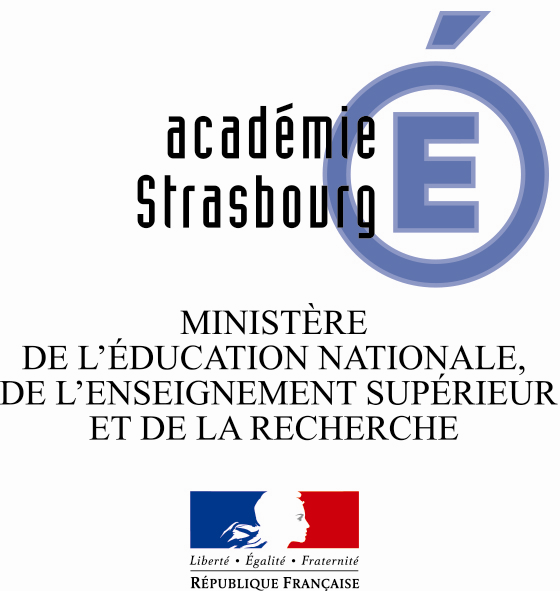 